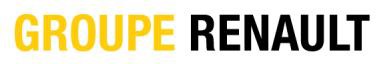 TISKOVÁ ZPRÁVA 14/01/2021SKUPINA RENAULT PŘEDSTAVUJE SVŮJ STRATEGICKÝ PLÁN „RENAULUTION“Boulogne-Billancourt, dne 14. ledna 2020 – Po schválení představenstvem dnes Luca de Meo, generální ředitel skupiny Renault, představuje „Renaulution", nový strategický plán, jehož cílem je změnit strategii Skupiny Renault a přesměrovat její dosavadní zaměření se na zvyšování objemů výroby na vytváření hodnot.Tento strategický plán je rozdělen na 3 fáze, které budou zahájeny paralelně:Fáze „Oživení“, která bude trvat až do roku 2023, se zaměří na zvýšení marže a na vytvoření likvidit,Fáze „Obnovy“, která bude trvat až do roku 2025, bude obsahovat obnovu a obohacení sortimentu produktů přispívajících k rentabilitě značek,Fáze  „Revoluce“,  která  začne  v roce   2025,  převrátí  ekonomický  model  skupiny  směrem   k technologiím, energii a mobilitě a udělá ze skupiny Renault průkopníka v hodnotovém řetězci nových mobilit.Plán Renaulution umožní obnovit konkurenceschopnost skupiny Renault tím, že:překračuje časový rámec plánu 2o221, zlepší efektivnost inženýrství a výroby s cílem snížit fixní náklady a zlepšit variabilní náklady ve světě,využije současné průmyslové výhody skupiny a její prvenství v elektromobilech v Evropě,opírá se o Alianci s cílem zvýšit naši údernou sílu v oblasti produktů, aktivit a technologií,urychlí služby mobility, služby věnující se energii a služby věnující se datům,zlepší rentabilitu prostřednictvím 4 rozdílných podnikatelských jednotek založených na plně odpovědných značkách zaměřených na zákazníky a trhy.Tento plán bude realizovat nová organizace: funkční útvary jsou společně s inženýrstvím odpovědné za konkurenceschopnost, náklady a lhůty pro uvedení na trh. Plně odpovědné značky řídí svou rentabilitu.Společně s touto organizací zaměřenou na hodnoty již nebude podnik posuzovat svou výkonnost na základě podílů na trhu a prodejů, ale na základě rentability, vytváření likvidit a efektivnosti investic.Skupina si stanovuje nové finanční cíle:Do roku 2023 hodlá skupina dosáhnout více než 3 % provozní marže skupiny, přibližně 3 miliard eur volného kumulovaného (2021-23) provozního cash flow2 automobilky a snížení investic a výdajů na výzkum a vývoj na přibližně 8 % obratu,Do roku 2025, hodlá skupina dosáhnout provozní marže skupiny nejméně 5 %, přibližně 6 miliard eur volného kumulovaného (2021-25) provozního cash flow2 automobilky a navýšení ROCE3 o nejméně 15 bodů oproti roku 2019.Plán Renaulution zajistí trvalou rentabilitu skupiny při dodržení uhlíkové neutrality v Evropě do roku 2050.„Plán Renaulution spočívá ve změně zaměření celého podniku od objemů k hodnotám. Nejedná se pouze o oživení, ale o hlubokou transformaci našeho modelu podniku. Položili jsme pevné a zdravé základy pro naši výkonnost. Zracionalizovali jsme naše činnosti, přičemž jsme začali inženýrstvím, upravili jsme naši velikost, když to bylo nutné, přesměrovali jsme naše zdroje na výrobky a technologie s velkým potenciálem. TatoPlán 2o22 na snížení fixních nákladů o více než 2 miliardy eur v období 3 let byl představen dne 29. května 2020.Volné provozní cash-flow v automobilovém průmyslu: peněžní toky po úrocích a daních (kromě dividend ze společností kótovaných na burze) minus čisté hmotné a nehmotné investice z prodejů +/- změna potřeby provozního kapitálu.ROCE= Auto Operating Profit (včetně AVTOVAZ) * (1- průměrná míra zdanění) / (PP&E + nehmotná aktiva + finanční aktiva – investice do RCI/Nissan/Daimler + potřeba provozního kapitáluzvýšená efektivita bude základem pro náš budoucí sortiment výrobků: technologických, elektrifikovaných a konkurenceschopných. A to bude základ pro sílu našich značek, přičemž každá z nich bude mít svá vlastní, jasná a rozdílná teritoria a všechny značky budou odpovědné za svou rentabilitu a spokojenost svých zákazníků. Přejdeme od automobilky používající technologie k technologickému podniku používajícímu vozidla, kde bude v roce 2030 aspoň 20 % příjmů pocházet ze služeb týkajících se údajů a z obchodu s energií. Dosáhneme toho postupně a budeme přitom vycházet z předností tohoto velkého podniku, z kompetencí a zainteresovanosti našich pracovníků. Renaulution je strategický plán ‘vytvořený doma’, který se bude rozvíjet a realizovat stejným způsobem: společně“, vysvětluje Luca de Meo, generální ředitel skupiny Renault.Plán Renaulution obsahuje tyto nejdůležitější části:Zvýšit efektivnost funkčních útvarů, které budou odpovědné za konkurenceschopnost, náklady, lhůty pro vývoj a uvedení na trh.Zvýšit efektivnost, rychlost a výkonnost inženýrství a výroby, zlepšené Aliancí:Racionalizace platforem z 6 na 3 (s 80 % objemů skupina na platformách Aliance) a pohonných jednotek (z 8 na 4 typy)Všechny modely, které budou na stávajících platformách, budou uvedeny na trh maximálně do 3 letPředimenzování výrobní kapacity ze 4 milionů kusů v roce 2019 na 3,1 milionu kusů v roce 2025 (Harbour reference)Větší efektivnost ve vztazích s dodavateliZaměřit mezinárodní přítomnost skupiny na trhy s velkou marží: zejména v Latinské Americe,   v Indii a v Koreji, při využití naší konkurenceschopnosti ve Španělsku, Maroku, Rumunsku a Turecku a vytvoření větší součinnosti s Ruskem.Prosadit přísnou disciplínu v oblasti nákladů:Snížení fixních nákladů: plán 2o22, dokončení před fází, která sahá až do roku 2023, s cílem dostat se na -2,5 miliard eur a cíl -3 miliardy eur v roce 2025 (včetně změny fixních nákladů)Variabilní náklady: zlepšení o 600 € na vozidlo4 do roku 2023Snížení investic a výdajů na výzkum a vývoj z přibližně 10% obratu na méně než 8 % v roce 2025Všechno toto úsilí zvýší pružnost skupiny a sníží její mrtvý bod o 30 % do roku 2023.Poskytnout čtyřem podnikatelským jednotkám silnou identitu a postavení. Tato nová organizace umožní vytvořit znovu rovnovážné a rentabilnější portfolio výrobků s uvedením 24 nových produktů na trh do roku 2025 – z nichž bude polovina v segmentech C/D – a aspoň 10 elektromobilů.Tato nová organizace zaměřená na hodnoty a tato výrobková ofenzíva umožní zlepšit ceny a výrobkový mix.Renault, Nová vlnaZnačka  ztělesňuje  modernost  a   inovaci   v rámci   a  nad  rámec   automobilového  průmyslu,   například  v energetických a technologických službách a službách zaměřených na mobilitu.Značka v rámci své strategii změní svůj segmentový mix díky ofenzivě v segmentu C a posílí své postavení v Evropě, přičemž se soustředí na rentabilní segmenty a kanály na klíčových trzích, jako jsou Latinská Amerika a Rusko.Značka se bude opírat o naše pevné přednosti:Jednička v elektrifikaci v roce 2025 a:„Elektro centrum“, potenciálně na severu Francie, největší výrobní kapacita elektromobilů skupiny na světěVodíkový joint-venture pro vozidla s palivovými články„Nejekologičtější“ výrobkový mix v EvropěA iso mix.Polovinu výrobků uváděných na trh v Evropě budou tvořit elektromobily, které mají větší marži než vozidla se spalovacím motorem (v eurech)Pokusit se prosadit na trhu s hybridy s 35 % mixuCentrum high-tech ekosystémů: stát se aktérem v oblasti klíčových technologií od big data po kybernetickou bezpečnost se „Softwarem République“Jednička v cirkulární ekonomice se službami zaměřenými na elektromobily a energii díky Re- Factory ve Flins (Francie)Dacia-Lada, Vše. JednodušeDacia, která zůstává Dacií s dotykem svěžesti, a Lada, stále robustní a pevná, budou i nadále nabízet výrobky za přijatelné ceny založené na vyzkoušených technologiích a určené pro kupující hledající chytrý nákup, a to vše se směřováním do segmentu C.Velmi efektivní ekonomické modely:Design-to-costEfektivnost: ze 4 platforem na 1; z 18 typů karosérií na 11, umožňující dosáhnout v průměru 1,1 m kusů na platformu oproti 0,3 m kusůPříchod nového konkurenceschopného sortimentu výrobků a vstup do segmentu C:7 modelů uvedených na trh do roku 2025, z toho 2 v segmentu CNávrat emblematických modelůÚčinnost CO2: využívání technologických aktiv skupiny (GPL pro obě značky, E-Tech pro Dacii)AlpineZnačka Alpine spojí vozidla Alpine, Renault Sport Cars a Renault Sport Racing v rámci zcela samostatného nového subjektu, který se bude věnovat vývoji exkluzivních a inovativních sportovních vozidel.Značka se 100 % elektrickým pohonem s plánem výrobků pro podporu expanze:bude využívat velikosti a kapacit skupiny Renault a Aliance díky platformám CMF-B a CMF- EV, světového průmyslového věhlasu, organizace Efektivní nákup, celosvětové prodejní sítě a finančních služeb RCI Bank and Services, které zajišťují optimální konkurenceschopnost  v oblasti nákladův centru projektu se bude nacházet F1 prostřednictvím zcela prodloužených závazků v mistrovstvíbude vyvíjet sportovní elektromobil nové generace s Lotusem.- S cílem dosáhnout rentability v roce 2025 při započtení investic do automobilového sportuMobilize, Nad rámec automobilůCílem tohoto nového obchodního subjektu je vyvíjet nové zdroje zisku pocházející ze služeb zaměřených na údaje, mobilitu a energii určených pro uživatele vozidel a vytvářet více než 20 % příjmů skupiny v roce 2030. Mobilize umožní skupině Renault získat rychleji postavení v novém světě mobility tím, že bude nabízet řešení a služby ostatním značkám a externím partnerům.Tři úkoly:Prodloužit dobu užívání vozidel (90 % času se nevyužívají)Lepší management zůstatkové hodnotyAmbice na uhlíkovou neutralituJedinečná, dostupná a užitečná nabídka:o	4 uzpůsobená vozidla, dvě pro samostatné sdílení, jedno pro službu s řidičem a jedno pro„dodání na stanovenou adresu“Inovativní řešení financování (předplatné, leasing, pay-as-you-go)Platforma určená pro údaje, služby a počítačové programyNové služby v oblasti údržby a obnovy (Re-Factory)---Tento plán bude představen orgánům zastupujícím zaměstnance podle platných předpisů.Prezentace je dostupná na webu www.groupe.renault.com. Více informací naleznete na příslušném webu renaulution.com.O skupině Renault---Skupina Renault je předsunutou hlídkou mobility, která se znovu vytváří.Skupina Renault, která je silná díky své alianci s Nissanem a Mitsubishi Motors a své jedinečné zkušenosti v oblasti elektrifikace, se opírá o komplementárnost svých 5 značek - Renault – Dacia – LADA- Alpine a Mobilize – a nabízí svým zákazníkům trvale udržitelná a inovativní řešení. Působí ve více než 130 zemích, má více než 180 000 zaměstnanců a   v roce 2020 prodala 2,9 milionu vozidelSkupina, která je připravena čelit výzvám na silnicích i na závodech, vstoupila do ambiciózní transformace vytvářející hodnoty. Tato transformace je zaměřena na vývoj nových technologií a služeb, nového sortimentu ještě více konkurenceschopných, vyvážených a elektrifikovaných vozidel. Skupina Renault je v souladu s požadavky na ochranu životního prostředí a má ambici dosáhnout v roce 2050 uhlíkové neutrality.KontaktJitka Skaličková, Renault Česká republika, a.s., jitka.skalickova@renault.cz, tel.: +420602275168